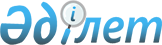 Об изменении границ населенных пунктов Отрарского районаСовместные постановление акимата Отырарского района Туркестанской области от 1 июля 2020 года № 156 и решение Отрарского районного маслихата Туркестанской области от 24 июня 2020 года № 56/269-VI. Зарегистрировано Департаментом юстиции Туркестанской области 3 июля 2020 года № 5694
      В соответствии с пунктами 1, 5 статьи 108 Земельного кодекса Республики Казахстан от 20 июня 2003 года и подпунктом 3) статьи 12 Закона Республики Казахстан от 8 декабря 1993 года "Об административно-территориальном устройстве Республики Казахстан", акимат Отырарского района ПОСТАНОВИЛ и Отрарский районный маслихат РЕШИЛ:
      1. Изменить границы согласно совместному предложению отдела земельных отношений Отырарского района и отдела строительства, архитектуры и градостроительства Отырарского района:
      1) изменить границы населенного пункта Аккол на 181,6 гектар, включив в границы населенного пункта Акколь Балтакольского сельского округа 81,90 гектара пастбищных земель;
      2) изменить границы населенного пункта Коксарай на 790,87 гектар, включив в границы населенного пункта Коксарай Коксарайского сельского округа 46,07 гектара пастбищных земель;
      3) изменить границы населенного пункта Шенгельды на 162,02 гектар, включив в границы населенного пункта Шенгельды Коксарайского сельского округа 58,22 гектара пастбищных земель;
      4) изменить границы населенного пункта Караконыр на 48,1 гектар, включив в границы населенного пункта Караконыр Караконырского сельского округа 32,60 гектара пастбищных земель;
      5) изменить границы населенного пункта Бесторангыл на 37,79 гектар, включив в границы населенного пункта Бесторангыл Караконырского сельского округа 10,34 гектара пастбищных земель;
      6) изменить границы населенного пункта Сырдарья на 57,3 гектар, включив в границы населенного пункта Сырдарья Караконырского сельского округа 9,90 гектара пастбищных земель;
      7) изменить границы населенного пункта Арысь на 65,76 гектар, включив в границы населенного пункта Арысь Караконырского сельского округа 11,66 гектара пастбищных земель;
      8) изменить границы населенного пункта Костуин на 37,6 гектар, включив в границы населенного пункта Костуин Караконырского сельского округа 16 гектара пастбищных земель;
      9) изменить границы населенного пункта Мыншункур на 309,93 гектар, включив в границы населенного пункта Мыншункур Когамского сельского округа 147,73 гектара пастбищных земель;
      10) изменить границы населенного пункта Талапты на 264,87 гектар, включив в границы населенного пункта Талапты Когамского сельского округа 49,03 гектара пастбищных земель;
      11) изменить границы населенного пункта Когам на 396,74 гектар, включив в границы населенного пункта Когам Когамского сельского округа 106,64 гектара пастбищных земель;
      12) изменить границы населенного пункта Бестам на 71,3 гектар, включив в границы населенного пункта Бестам Маякумского сельского округа 31,9 гектара пастбищных земель;
      13) изменить границы населенного пункта Ынталы на 126,9 гектар, включив в границы населенного пункта Ынталы Талаптинского сельского округа 38,6 гектара пастбищных земель;
      2. Государственному учреждению "Аппарат маслихата Отрарского района" в порядке, установленном законодательством Республики Казахстан, обеспечить:
      1) государственную регистрацию настоящего совместного постановления и решения в Республиканском государственном учреждении "Департамент юстиции Туркестанской области Министерства юстиции Республики Казахстан";
      2) размещение настоящего совместного постановления и решения на интернет-ресурсе маслихата Отрарского района после его официального опубликования.
      3. Совместное постановление и решение вводится в действие по истечении десяти календарных дней после дня его первого официального опубликования.
					© 2012. РГП на ПХВ «Институт законодательства и правовой информации Республики Казахстан» Министерства юстиции Республики Казахстан
				
      Аким Отырарского района

А. Жунисов

      Председатель сессии маслихата

      Отрарского района

Ж. Нуров

      Секретарь маслихата

      Отрарского района

М. Манапов
